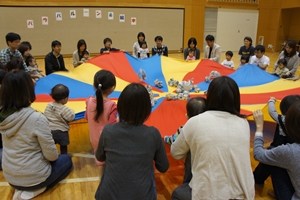 日   時　９月１４日（土）	講 　師 　木暮 寿子氏　　　 　　　　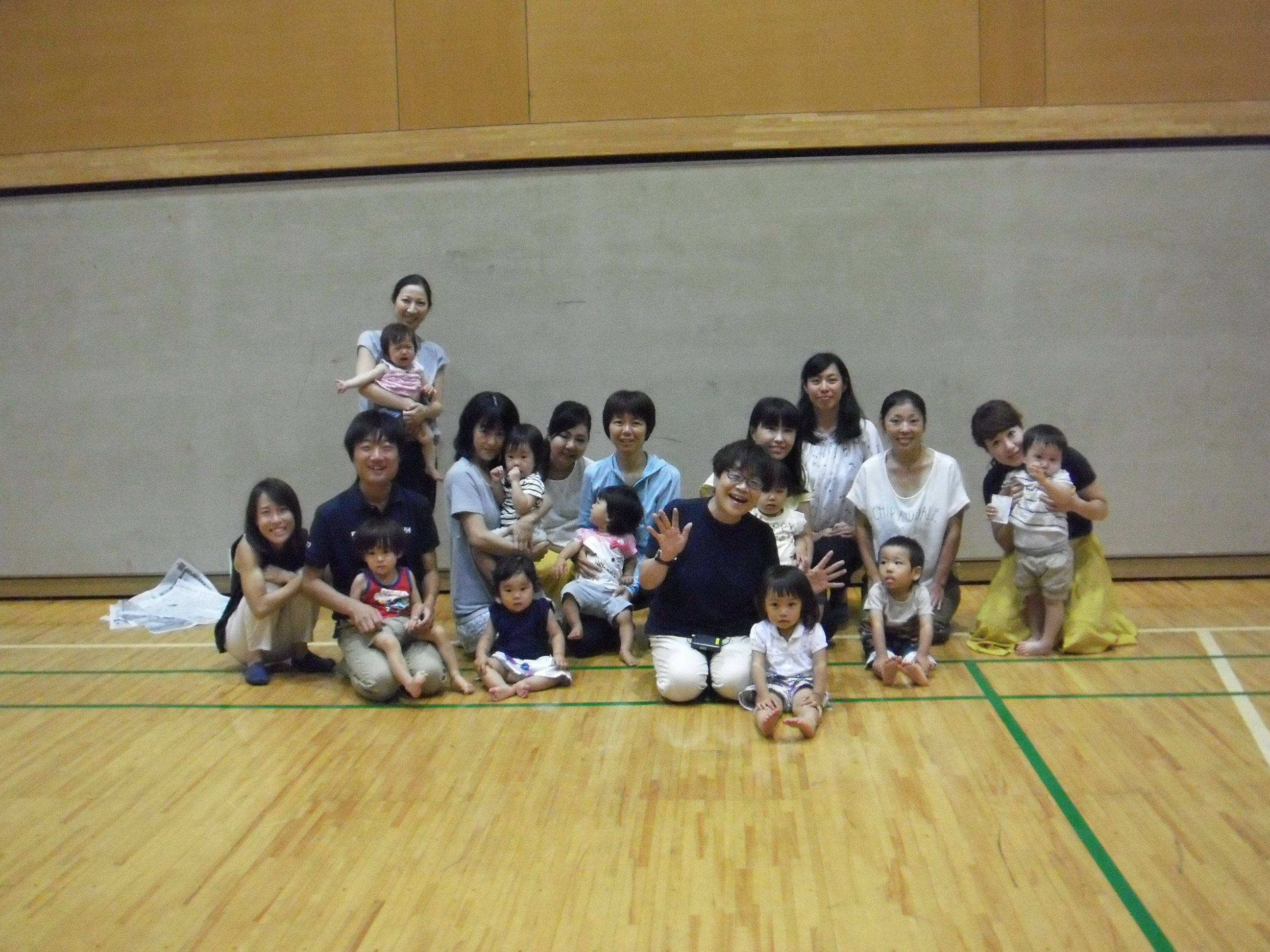 場 　所 　野庭地区センター 2階 体育室対 　象 　1歳～3歳児と保護者30組　　　　申込方法  　ハガキに必要事項を書いて　　　　　〒234-0056 横浜市 港南区 野庭町601野庭第二保育園内　あっぷっぷ　まで　またはメールで　 apu@jcom.zaq.ne.jp　まで締め切り  ８月２７日（火）必着(応募多数の場合は抽選）※ 結果は後日、ハガキにて連絡いたします参 加 費  1家族100円 (保険料)持 ち 物  飲み物・汗ふきタオル　※動きやすい服装で！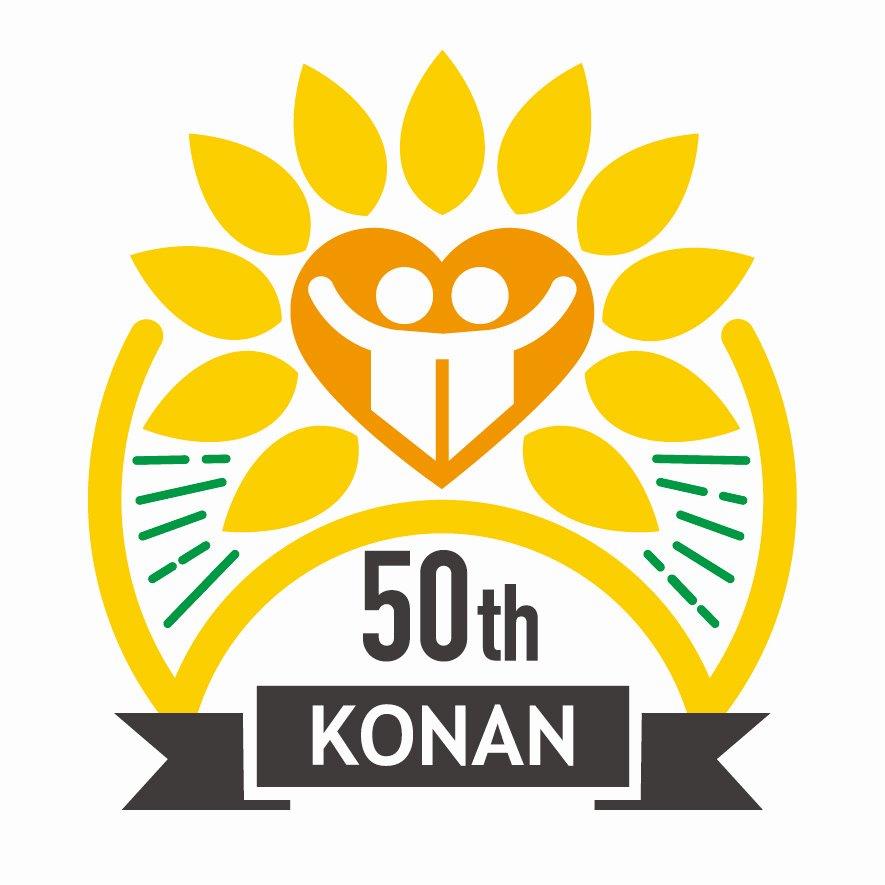 問合せ先  港南区こども家庭支援課　電話045-847-8410